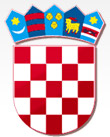    R E P U B L I K A  H R V A T S K A KRAPINSKO-ZAGORSKA ŽUPANIJA    OPĆINA KRALJEVEC NA SUTLI	OPĆINSKO VIJEĆEKLASA: 400-01/23-01/01URBROJ: 2140-17-01-23-06Kraljevec na Sutli, 28.03.2023.	Na temelju članka 74. Zakona o sportu (Narodne novine br. 71/06, 150/08, 124/10, 124/11, 86/12, 94/13, 85/15, 19/16, 98/19, 47/20 i 77/20) i članka 30. Statuta Općine Kraljevec na Sutli (Službeni glasnik Krapinsko-zagorske županije br. 14/21 i 63A/21), Općinsko vijeće Općine Kraljevec na Sutli na 20. sjednici održanoj dana 28.03.2023. godine, donijelo jeIZVJEŠTAJ O IZVRŠENJU PROGRAMA FINANCIRANJA  POTREBA U ŠPORTU ZA 2022. GODINU Članak 1.	Programom financiranja potreba  u športu za 2022. godinu ( u daljnjem tekstu: Program) planirana su sredstva za ostvarivanje prava iz područja športa na području Općine Kraljevec na Sutli.Članak 2.	Za namjenu iz članka 1. ovog Programa osigurana su sredstva u iznosu od 35.000,00 kuna, a izvršena su u iznosu 34.500,00 kuna.Članak 3.	Sredstva iz članka 2. ovog Programa izvršena su  na slijedeći način:1. sufinanciranje udruga, klubova i pojedinaca u iznosu od 34.500,00 kuna.Raspored sredstava iz ove točke izvršila je Općinska komisija nakon provedenog natječaja.Članak 4.	Ovaj Izvještaj za 2022. godinu stupa na snagu osmog dana od dana objave u Službenom glasniku KZŽ, te će se objaviti na web stranici Općine.PREDSJEDNIK OPĆINSKOG VIJEĆADražen Jambrešić